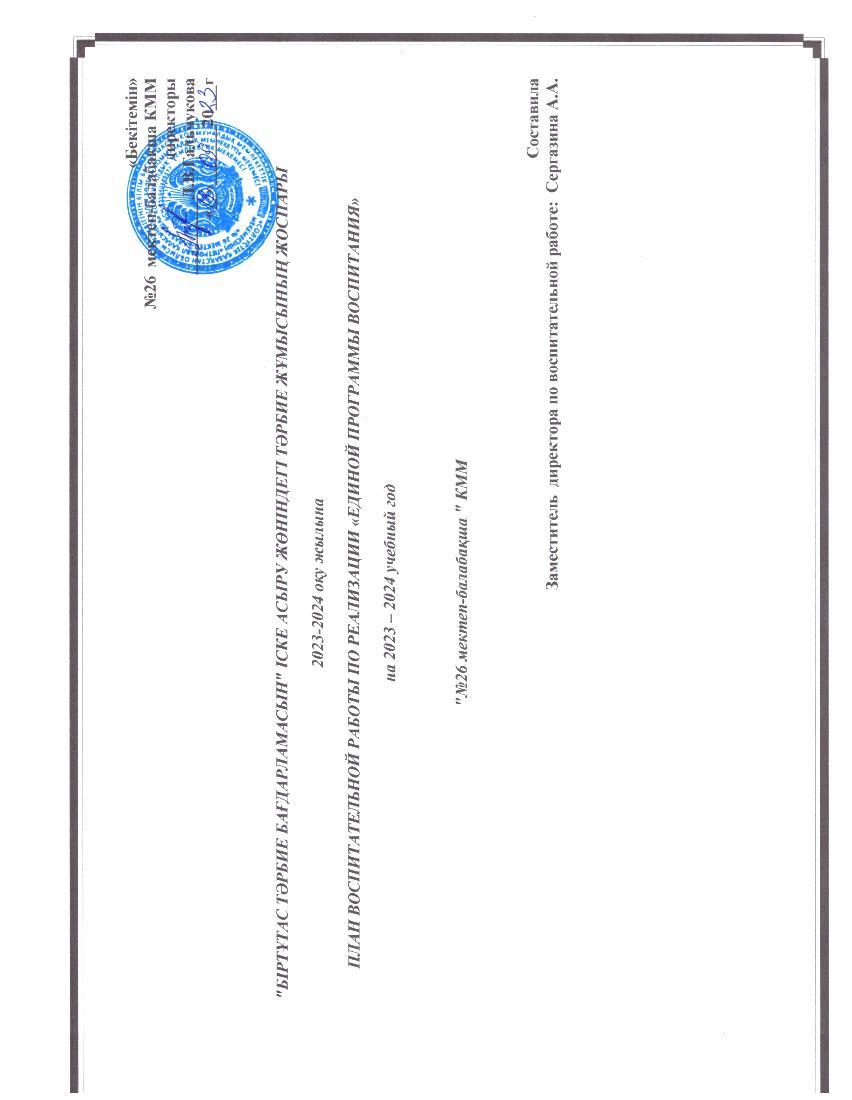 Цель: воспитание трудолюбивого, честного, сознательного, созидательного гражданина на основе общечеловеческих и национальных ценностей. Задачи: 1. Формировать умения и прививать навыки уважения родителей, взрослых, прислушиваться к их назиданиям, ценить семейный лад, достойно исполнять свои обязанности перед семьей. 2. Прививать качества как доброта, честь, совесть, достоинство, ответственность, чувство заботы и справедливости, формировать трудолюбие и правовую культуры. 3. Беречь национальное достояние, уважать казахский язык, национальные символы, сохранять мир, согласие, Рекомендация сплоченность и национальное единство, воспитывать патриотизм и государственность. 4. Ценить здоровье, здоровый образ жизни, чистоту ума и эмоциональную устойчивость. 5. Воспитать бережное отношение к природе, национальному и культурному наследию, экономному и эффективному использованию природных ресурсов. Ожидаемые результаты:  1. Умеет уважать своих родителей и взрослых, принимает и понимает свою ответственность перед семьей, ценит значение понятий «шаңырақ», «жеті ата», «тектілік», дорожит семейным благополучием. 2. Берет на себя ответственность за свои поступки в семье и школе, верен своему слову, делу, поддерживает младших, почитает старших, бережет и дорожит честью и достоинством, высоко ценит честный труд. 3. Проявляет патриотизм, имеет активныую гражданскую позицию, благородство, считает своим долгом верно служить своему народу, защищать независимость государства, целостность страны и земли, знает традиции и сохраняет их. 4. Поддерживает чистоту помыслов и тела, культуру здорового образа жизни, гармонию души. 5. Содержит в чистоте свой дом, двор, город, стремится поддерживать в чистоте общественные места и окружающую среду, с любовью относится к природе, признает и почитает неповторимые черты родного края, уважает национальную культуру.Национальные ценности: НАЦИОНАЛЬНЫЙ ИНТЕРЕС, СОВЕСТЬ, СТРЕМЛЕНИЕ. Национальный интерес: – Участие в укреплении государственности Казахстана; – Готовность служить национальным интересам Казахстана; – Служение во благо общества; – Активно способствовать формированию казахстанского имиджа; – Быть готовым обеспечить безопасность Казахстана; – Бережно относиться к национальному наследию; – Прославлять национальную культуру; – Расширять сферы применения казахского языка; Ожидаемый результат: – Патриот, чувство гордости за свою Родину Рекомендация – Уважает государственную символику – Ценит историю страны – Гордится национальным наследием и культурой – Имеет представление о правовой и экологической культурах.Совесть: – Поддерживать принцип академической честности; – Соблюдать моральные нормы; – Уважать честный труд; – Уметь принимать решения и формировать чувство ответственности; – Быть верным своим словам и делам; – Проявлять доброту и уважение по отношению к друзьям, одноклассникам, членам семьи; – Заботиться о чести семьи; – Чувствовать себя ответственным перед семьей, классом, школой, обществом, страной. Ожидаемый результат: – Ценит честность, справедливость и порядочность; – Трудолюбивый, сохраняет верность своему слову, ответственный за свои действия и поступки; – Он любит и принимает заботу своих родителей; – Он уважает своих друзей и одноклассников и умеет им сопереживать; – Поддерживает младших и почитает старших.Стремление: – Учится критически и творчески мыслить; – Имеет стремление к общению, к труду и саморазвитию; – Продвигать технологические и цифровые навыки; – Уметь развиваться индивидуально и в команде; – Уметь устанавливать правильные отношения; – Быть физически активным; – Эффективно планировать время и собственные ресурсы. Ожидаемый результат: – Поддерживает гармонию души и чистоту тела – Выявляет свои стремления к обучению, труду и саморазвитию – Сохраняет окружающую среду в чистоте – Имеет достижения в информационной, медийной и финансовой грамотности – Сформированы личностные качества как любознательность, целеустремленность и познавательная активность.РЕАЛИЗАЦИЯ МЕРОПРИЯТИЙ С УЧЕТОМ ВОЗРАСТНЫХ ОСОБЕННОСТЕЙ ДЕТЕЙ:ВОСПИТАНИЕ ДЕТЕЙ 6-10 ЛЕТДети в возрасте 6-10 лет открыты для изучения нового, любопытны и стремятся учиться. Ребенок старается правильно выполнять поставленную задачу, любое действие стремится совершать с искренними намерениями, проявляет активность в заботе о животных и природе, склонен проявлять доброту к детям младше его.Ведущим видом деятельности является обучение.Рекомендации:содержание, формат, художественный стиль, порядок представления воспитательных мероприятий должны соответствовать возрастным и психологическим особенностям, интересам и представлениям современных детей;обеспечить системность, последовательность, целостность воспитательной работы путем планирования тематических проектов, реализуемых в краткосрочной и долгосрочной перспективе;использование образцов устной народной литературы, художественных произведений в качестве источника контента для воспитательных мероприятий и проектов;использование пословиц и табу казахского народа как одного из средств формирования культуры поведения и самоповедения обучающихся начальных классов;расширить сферу применения национальных игр (проведение «Асық party», Хан талапай, Арқан тартыс, Алтыбақан, Айгөлек, Белдесу, Саққулақ, Тымпи, Тоғызқұмалақ и др.) как одного из средств, способствующих физическому и интеллектуальному развитию ребенка;через социальный опыт рекомендуется привлекать людей, животных в благотворительные акции в рамках охраны природы, продвигать их в социальных сетях.ВОСПИТАНИЕ ПОДРОСТКОВ 11-15 ЛЕТРекомендации:определение содержания, формата, художественного стиля, порядка изложения учебных мероприятий и проектов с учетом психологических особенностей и интересов детей подросткового периода и с учетом достижений цифровых технологий;представление классических произведений искусства и художественной литературы, соответствующих возрастным особенностям; предлагать решения кейс-ситуаций, направленные на обсуждение человеческих качеств и вредных привычек героев прочитанного произведения;совершать экскурсии по историческим местам и памятникам страны, знакомится с данными об истории страны и края, посещать театры, музеи, архивы, национальные парки и заповедники, совершать виртуальные путешествия и/или знакомит с достижениями цифровых технологий;знакомство с жизненными путями и наследием героев, поэтов и народных деятелей, исторических и общественных деятелей;анализ исторических и документальных фильмов;поддерживать инициативы обучающихся по популяризации культурного и национального наследия;разработка проектов по охране природы, предотвращению техногенных катастроф;привлекать семью к социальному сотрудничеству для реализации проектов;рекомендуется организовывать мероприятия как «каникулы без гаджетов», чтение, занятия спортом, прогулки на природе и т.д.ВОСПИТАНИЕ МОЛОДЕЖИ В ВОЗРАСТЕ 15-18 ЛЕТРекомендации:в воспитании молодежи приоритет должен отдаваться почитанию целостности страны и земли, независимости страны, поддержанию высокого достоинства и чести, служению честным трудом, проявлению гражданской активности на благо общества, осознанному пониманию ответственности, воспитанности на основе здоровья и интеллектуальных ценностей;вовлечение молодежи в социальные опыты и проекты, направленные на то, чтобы они почувствовали себя важным поколением для будущего страны, повышение их активности в выполнении своего долга перед семьей, долга перед Родиной;важность возрождения исторического сознания нации, придания особого значения прославлению исторической генеалогии, организации мероприятий, направленных на прославление наследия своего народа, унаследованного от предков, пробуждение духа молодежи в соблюдении кодекса нации, повышение чувства патриотизма и государственной мудрости;вовлечение в деятельность, направленную на прославление семейных ценностей, разъяснение ответственности за создание семьи;рекомендуется участие в мероприятиях, направленных на высокую оценку добросовестного труда, уважения к труду человека, поддержку в определении правильной профессиональной направленности.ҚЫРКҮЙЕК-БІЛІМ АЙЫ \ СЕНТЯБРЬ – МЕСЯЦ ЗНАНИЙ1.1 сентября -День знаний2. 5 сентября - Мероприятия посвященные Дню языков народа Казахстан и приуроченные ко дню рождения А.Байтурсынулы3. 930-летие со дня рождения духовного наставника и религиозного наставника мусульман Востока Кожа Ахмета Ясауи 4.80-летие со дня рождения одной из ярчайших звезд казахской литературы, писателя и драматурга Оралхана БокееваҚАЗАН-АЛАШ ҚОЗҒАЛЫСЫНЫҢ ҚАЙРАТКЕРЛЕРІН ҚҰРМЕТТЕУ айы \ ОКТЯБРЬ – месяц ЧЕСТВОВАНИЯ ДЕЯТЕЛЕЙ ДВИЖЕНИЯ АЛАША1 октября– День пожилых людей 5 октября – День Учителя 25 октября – День Республики 145-летие со дня рождения казахского писателя, общественного деятеля, заслуженного учителя Казахстана Спандияра  Кобеева 165-летие со дня рождения славного сына Алаша, одного из выдающихся казахских акынов, этнографа, мыслителя и ученого Машхура-Жусупа Копеева 165-летие со дня рождения поэта, писателя, философа, историка и композитора  Шакарима  Кудайбердиева 135-летие со дня рождения выдающегося казахского писателя, драматурга, публициста, одного из основателей казахской литературы Жусипбека Аймаутова 130-летие со дня рождения деятеля движения Алаш, поэта, яркой звезды казахской литературы Магжана Жумабаева 130-летие со дня рождения выдающегося казахского поэта, писателя начала 20 века, мыслителя, демократа Султанмахмута Торайгырова 130-летие со дня рождения поэта, писателя, видного государственного и общественного деятеля Сакена СейфуллинаҚАРАША-ПОЭЗИЯ айы  \ НОЯБРЬ – месяц ПОЭЗИИ15 ноября – День национальной валюты  ЖЕЛТОҚСАН – «ҚАЗАҚСТАН – ҰЛЫ ДАЛА ЕЛІ» \ ДЕКАБРЬ - «КАЗАХСТАН – СТРАНА ВЕЛИКОЙ СТЕПИ»16 -17 декабря- 32-летие Независимости ҚАҢТАР – «ҰЛТТЫҚ КОД» айы \ ЯНВАРЬ  – месяц «НАЦИОНАЛЬНОГО КОДА»АҚПАН-ӘДЕБИ ОҚУҒА ТӘУЕЛДІЛІК АЙЫ \ ФЕВРАЛЬ –  МЕСЯЦ ПРИСТРАСТИЯ К ЛИТЕРАТУРНОМУ ЧТЕНИЮНАУРЫЗ-ҰЛТТЫҚ ДӘСТҮРЛЕРДІ МАДАҚТАУ АЙЫ \ МАРТ – МЕСЯЦ ВОСХВАЛЕНИЯ НАЦИОНАЛЬНЫХ ТРАДИЦИЙ 1 марта– день Благодарности8 марта – Международный женский день21, 22, 23 марта – Наурыз мейрамы27 марта – Всемирный день театраСӘУІР-ЭКОЛОГИЯЛЫҚ МӘДЕНИЕТ айы \ АПРЕЛЬ–  месяц  ЭКОЛОГИЧЕСКОЙ КУЛЬТУРЫ12 апреля – День науки МАМЫР-БЕЙБІТШІЛІК ПЕН КЕЛІСІМ айы \ МАЙ – месяц  МИРА И СОГЛАСИЯ1мая – День единства народа Казахстана7 мая – День защитника Отечества9 мая – День Победы31 мая – День памяти жертв политических преследований и голодомора165 лет со дня рождения поэта, писателя, философа, историка, композитора Шакарима Кудайбердиулы№Наименование мероприятияФорма завершенияОтветственныеИсполнителиСрок исполненияНормативное правовое обеспечение воспитанияНормативное правовое обеспечение воспитанияНормативное правовое обеспечение воспитанияНормативное правовое обеспечение воспитанияНормативное правовое обеспечение воспитания1.Нормативно-правовые документы, законы РК, положения региональных программ, регламентирующие деятельность воспитательной работы.1) Конвенция ООН о правах ребенка; 2) Конституция Республики Казахстан; 3) Кодекс Республики Казахстан «О браке (супружестве) и семье» от 26 декабря 2011 года; 4) Закон Республики Казахстан «О правах ребенка в Республике Казахстан» от 8 августа 2002 года; 5) Закон Республики Казахстан «О профилактике бытового насилия» от 4 декабря 2009 года № 214-IV; 6) Закон Республики Казахстан «О защите детей от информации, причиняющей вред их здоровью и развитию» от 2 июля 2018 года №169-VI; 7) Закон Республики Казахстан «Об образовании» от 27 июля 2007 года; 8) Государственная программа развития образования и науки Республики Казахстан на 2020 - 2025 годы, утвержденная ПП РК от 27 декабря 2019 года №988; 9) Закон Республики Казахстан «Об образовании» от 27 июля 2007 года;10) Закон Республики Казахстан «О религиозной деятельности и религиозных объединениях»;11) Концептуальные основы развития краеведения в Республике Казахстан, утвержденные приказом МОН РК от 12.06.2020, № 248.12) Концептуальные подходы к развитию инклюзивного образования в Республике Казахстан, утвержденные приказом Министра образования и науки Республики Казахстан от 1 июня 2015 года №348;13) «Об утверждении Требований к обязательной школьной форме для организаций среднего образования» (приказ МОН РК от 14.01.2016 г. № 26, изменением, внесенным приказом Министра  просвещения РК от 30.12.2022 г. № 534);14) «Об утверждении Положения о классном руководстве в организациях среднего образования» (приказ МОН РК от 12.01.2016 г. №18, с изменением, внесенным приказом МОН РК от 31.05.2022 г. № 251);15) «Об утверждении инструкции по организации антитеррористической защиты объектов, уязвимых в террористическом	отношении,	Министерства образования и науки Республики Казахстан и объектов, уязвимых в террористическом отношении, осуществляющих деятельность в сфере образования и науки» (приказ МОН РК от 30.03.2022 г. № 117);16) «Об утверждении Правил психолого-педагогического сопровождения в организациях образования» (приказ Министра образования и науки РК от 12 января 2022 года № 6)База НПАЗам. директора по ВР, классные руководители1-29 августа2.Инструктивно-методическое письмо «Об особенностях учебно-воспитательного процесса в организациях среднего образования Республики Казахстан в 2023-2024 учебном году»ИМПЗам. директора по ВР, классные руководители31 августа3.- методические рекомендации по использованию инструментария по проведению профессиональной диагностики обучающихся 7-11 классов средней школы;- методические рекомендации по взаимодействию семьи, школы и органов по трудоустройству при выборе профессии детьми с ООП Зам. директора по ВР, классные руководители31 августа4.Разработка должностных обязанностей классных руководителей на основе Положения МОН РКДолжностные обязанностиЗам. директора по ВР11 сентября5.Документационное обеспечение (издание необходимых приказов, утверждение планов, графиков) безопасности массовых мероприятий.Нормативные актыДиректор школыВ течение года6.Документационное обеспечение (издание необходимых приказов, утверждение планов, графиков) выездных мероприятий для обучающихся.Нормативные актыДиректор школыВ течение года7.Перечень дорожных карт по профилактике деструктивных форм поведения детей и подростков:1) Дорожная карта по организации деятельности Комитета по охране прав детей, акиматов областей, городов Астана, Алматы, Шымкент и организаций образования по профилактике зависимости детей от азартных и компьютерных игр (лудомании) на 2023-2024 учебный год;2) Дорожная карта по организации деятельности Комитета по охране прав детей, акиматов областей, городов Астана, Алматы, Шымкент и организаций образования по профилактике употребления электронных сигарет/вейпов среди школьников и молодежи на 2023-2025 годы;3) Дорожная карта «Дети. Интернет.  Медиа-безопасность» по организации деятельности по обеспечению информационной безопасности на 2023-2024 учебный год;4)  План мероприятий экологического образования и воспитания в организациях дошкольного, среднего, технического и профессионального образования на 2023-2029 годы;5) Комплексный план по защите детей от насилия, превенции суицида и обеспечения их прав и благополучия на 2023 – 2025 годыПеречень республиканских и областных планов и дорожных картЗам. директора по ВРВ течение годаНаучно-методическое и информационное обеспечениеНаучно-методическое и информационное обеспечениеНаучно-методическое и информационное обеспечениеНаучно-методическое и информационное обеспечениеНаучно-методическое и информационное обеспечение1.Организация и проведение педагогического совета по теме: «Ценностно -  ориентированное обучение и воспитание в условиях современной школы. ». ПротоколЗам. директора по ВРноябрь2.Заседания методического объединения классных руководителейПротоколЗам. директора по ВРПо графику3.Публикации в СМИ о проведении мероприятий.Статьи в СМИ,ссылкиЗам. директора по ВР, вожатыйВ течение года4.Реализация республиканский и областных проектов: «Школьный парламент»; «Дебатное движение»; «Читающая школа»; «Төрт тоқсан – Төрт өнер»;«Тоғыз айға 9 іс-шара»;Центр педагогической поддержки родителейПланы реализации проектов,аналитическая информация Зам. директора по ВР, вожатый, библиотекарь, классные руководителиВ течение годаМеханизмы реализации: основные мероприятияМеханизмы реализации: основные мероприятияМеханизмы реализации: основные мероприятияМеханизмы реализации: основные мероприятия№№Наименование мероприятиеФорма завершенияФорма завершенияОтветственные исполнителиСроки исполненияЦЕННОСТЬ:   ҰЛТТЫҚ МҮДДЕ (ОТАН)\  НАЦИОНАЛЬНЫЙ (ГОСУДАРСТВЕННЫЙ ) ИНТЕРЕСЦЕННОСТЬ:   ҰЛТТЫҚ МҮДДЕ (ОТАН)\  НАЦИОНАЛЬНЫЙ (ГОСУДАРСТВЕННЫЙ ) ИНТЕРЕСЦЕННОСТЬ:   ҰЛТТЫҚ МҮДДЕ (ОТАН)\  НАЦИОНАЛЬНЫЙ (ГОСУДАРСТВЕННЫЙ ) ИНТЕРЕСЦЕННОСТЬ:   ҰЛТТЫҚ МҮДДЕ (ОТАН)\  НАЦИОНАЛЬНЫЙ (ГОСУДАРСТВЕННЫЙ ) ИНТЕРЕСЦЕННОСТЬ:   ҰЛТТЫҚ МҮДДЕ (ОТАН)\  НАЦИОНАЛЬНЫЙ (ГОСУДАРСТВЕННЫЙ ) ИНТЕРЕСЦЕННОСТЬ:   ҰЛТТЫҚ МҮДДЕ (ОТАН)\  НАЦИОНАЛЬНЫЙ (ГОСУДАРСТВЕННЫЙ ) ИНТЕРЕСЦЕННОСТЬ:   ҰЛТТЫҚ МҮДДЕ (ОТАН)\  НАЦИОНАЛЬНЫЙ (ГОСУДАРСТВЕННЫЙ ) ИНТЕРЕСБиблиомикс  посвященный 80-летию со дня рождения писателя и драматурга Оралхана  Бокеева»ФотоотчетПубликация на сайтФотоотчетПубликация на сайт5-11 кл, МО учителей каз. яз19.09.2023Литературный калейдоскоп  посвященный  930-летие со дня рождения духовного наставника Кожа Ахмета ЯсауиФотоотчетПубликация на сайтФотоотчетПубликация на сайт5-11 кл., учителя истории22.09.2023Общешкольное родительское собрание № 1ПротоколПубликация на сайтеПротоколПубликация на сайте1-11 кл., администрация школы, классные руководители20-21-22.09.2023Классный час. Уроки храбрости «История ненаписанная в книгах» (реализация проекта «Жеткіншектің жеті жарғысы»)Сценарий классного часаСценарий классного часа10-11 кл., классные руководители25.09.2023ЦЕННОСТЬ: АР-ҰЯТ \  СОВЕСТЬЦЕННОСТЬ: АР-ҰЯТ \  СОВЕСТЬЦЕННОСТЬ: АР-ҰЯТ \  СОВЕСТЬЦЕННОСТЬ: АР-ҰЯТ \  СОВЕСТЬЦЕННОСТЬ: АР-ҰЯТ \  СОВЕСТЬЦЕННОСТЬ: АР-ҰЯТ \  СОВЕСТЬЦЕННОСТЬ: АР-ҰЯТ \  СОВЕСТЬМониторинг  учащихся  (внешний вид)РекомендацииРекомендации5-11 кл., ст.вожатые, школьное самоуправлениеЕженедельноКлассный час  на тему  «Жол қозғалысы ережесі.Көше тосын сыйларға толы» (ПДД.Улица полна неожиданностей)Разработка  классного часаРазработка  классного часа1-11 кл., классные руководители19.09.2023Классный  час на тему:  «Правовая культура человека» (реализация проекта «Еңбегі адал жас өрен»)«Адал азамат – әділетті Қазақстан (Честный гражданин – справедливый Казахстан)»Разработка классного часаПубликация на сайтеРазработка классного часаПубликация на сайте1-11 кл.,классные руководители25.09.2023Беседа «Профилактика зависимости детей от азартных и компьютерных игр»РекомендацииРекомендации5-11 кл.,социальный педагог25.09Совместная деятельность психологической службы школы с МИО, УВД, и специалистами  ЦПЗ, учреждениями здравоохраненияПубликация на сайтеПубликация на сайте5-11 кл., ЗДВР, служба ПСВ течении годаРазмещение информации в социальных сетях о действующих «горячих линиях», «телефонов доверия», с целью обеспечения правовой защищенности учащихся.Публикация на сайтеПубликация на сайтеЗДВР, служба ПСВ течении годаЦЕННОСТЬ:   ТАЛАП  \ СТРЕМЛЕНИЕЦЕННОСТЬ:   ТАЛАП  \ СТРЕМЛЕНИЕЦЕННОСТЬ:   ТАЛАП  \ СТРЕМЛЕНИЕЦЕННОСТЬ:   ТАЛАП  \ СТРЕМЛЕНИЕЦЕННОСТЬ:   ТАЛАП  \ СТРЕМЛЕНИЕЦЕННОСТЬ:   ТАЛАП  \ СТРЕМЛЕНИЕЦЕННОСТЬ:   ТАЛАП  \ СТРЕМЛЕНИЕМесячник «Внимание, дети!»Месячник «Внимание, дети!»ПланПубликация на сайте0-11., ЗДВР, классные руководители, вожатые, школьный инспектор, команда ЮИД0-11., ЗДВР, классные руководители, вожатые, школьный инспектор, команда ЮИД01-30.09. 2023Челлендж «Физкультминутка»(проект 9 месяцев-9 мероприятий)Челлендж «Физкультминутка»(проект 9 месяцев-9 мероприятий)Публикация на сайте0-11 кл., ЗДВР, классные руководители0-11 кл., ЗДВР, классные руководители08.09.2023Создание волонтерского движенияСоздание волонтерского движенияСписок учащихся5-7 кл., ст.вожатые5-7 кл., ст.вожатые11-15.09.2023Беседа с психологом «Что такое буллинг?»Беседа с психологом «Что такое буллинг?»Публикация на сайте5-11 кл., служба ПС5-11 кл., служба ПС12.09.2023Разработка памяток и информационных буклетов «Безопасность ребенка в информационом пространстве»Разработка памяток и информационных буклетов «Безопасность ребенка в информационом пространстве»Буклеты и памяткиПубликация на сайте1-11 кл., ст.вожатые, школьное самоуправление1-11 кл., ст.вожатые, школьное самоуправление26.09.2023Мероприятия, посвященные Дню трудаМероприятия, посвященные Дню трудаПубликация на сайте1-11 кл, ЗДВР, классные руководители, школьный парламен, ст.вожатые1-11 кл, ЗДВР, классные руководители, школьный парламен, ст.вожатые15-28.09.2023Выставка рисунков по прочитанным книгам  «Смотрите, что мы читаем!»Выставка рисунков по прочитанным книгам  «Смотрите, что мы читаем!»Рисунки1-4 кл., классные руководители, библиотекарь1-4 кл., классные руководители, библиотекарь29.09.2023Психологическое сопровождение учащихся 9х, 11 х классов в период подготовки к экзаменам.Психологическое сопровождение учащихся 9х, 11 х классов в период подготовки к экзаменам.Тренинг9-11 кл., педагог-психолог9-11 кл., педагог-психологВ течении годаЧитающая переменкаЧитающая переменка1-11 кл., классные руководители, библиотекарь1-11 кл., классные руководители, библиотекарьВ течение годаСпортивно-массовые мероприятия Спортивно-массовые мероприятия По отдельному плануУчителя физкультурыУчителя физкультурыВ течении годаПрофоринтационная работа «Встреча с представителями ВУЗов, колледжей»Профоринтационная работа «Встреча с представителями ВУЗов, колледжей»По отдельному плануПрофориентаторПрофориентаторВ течении годаПрофилактика буллинга, кибербулингаПрофилактика буллинга, кибербулингаПо отдельному плануЗДВР, ПСЗДВР, ПСВ течении годаПрофилактика половой неприкосновенностиПрофилактика половой неприкосновенностиПо отдельному плануЗДВР, ПСЗДВР, ПСВ течении годаПрофилактика употребления электронных сигарет/ вейповПрофилактика употребления электронных сигарет/ вейповПо отдельному плануСоциальный педагогСоциальный педагогВ течении годаЗаседания МО классных руковдителейЗаседания МО классных руковдителейПо отдельному плануЗДВРЗДВРВ течении года№Наименование мероприятиеФорма завершенияОтветственные исполнителиСроки исполненияЦЕННОСТЬ:   ҰЛТТЫҚ МҮДДЕ (ОТАН)\  НАЦИОНАЛЬНЫЙ (ГОСУДАРСТВЕННЫЙ ) ИНТЕРЕСЦЕННОСТЬ:   ҰЛТТЫҚ МҮДДЕ (ОТАН)\  НАЦИОНАЛЬНЫЙ (ГОСУДАРСТВЕННЫЙ ) ИНТЕРЕСЦЕННОСТЬ:   ҰЛТТЫҚ МҮДДЕ (ОТАН)\  НАЦИОНАЛЬНЫЙ (ГОСУДАРСТВЕННЫЙ ) ИНТЕРЕСЦЕННОСТЬ:   ҰЛТТЫҚ МҮДДЕ (ОТАН)\  НАЦИОНАЛЬНЫЙ (ГОСУДАРСТВЕННЫЙ ) ИНТЕРЕСЦЕННОСТЬ:   ҰЛТТЫҚ МҮДДЕ (ОТАН)\  НАЦИОНАЛЬНЫЙ (ГОСУДАРСТВЕННЫЙ ) ИНТЕРЕСОрганизация  и проведения месячника  ко дню пожилых людейОтдельный планПубликация на сайте1-11 кл., ЗДВР, классные руководители, ст.вожатые1.10-1.11.2023Профилактика религиозного экстремизма, терроризма, буллинга, киббербулингаПубликация на сайт1-11 кл, служба ПС, школьный инспектор04.10.2023Челлендж . Исполнение гимна (реализация проект 9 месяце-9 мероприятий)Публикация на сайт1-11 кл, ЗДВР, классные руководители09.10.2023Видеопрезентация,  посвященная 145-летию со дня рождения казахского писателя, заслуженного учителя Казахстана Спандияра  КобееваСценарий мероприятия. Публикация на сайте.5-7 кл, библиотекарь11.10.2023Классный час  «165-летие со дня рождения поэта, писателя, философа  Шакарима  Кудайбердиева»Сценарий мероприятия. Публикация на сайте.10-11 кл., МО уч.казахского языка13.10.2023Классный час «Бес нәрсеге асық бол...» (К пяти вещам стремленье знаний...) 1-4 кл.«Отбасылық дәстүрлер» (Семейные традиции) 5-9 кл.«Әкенің қара сөздері..» (Слова назидания отца..) 10-11 кл.Сценарий мероприятия. Публикация на сайте.1-11 кл. Кл. руководители16.10.2023Книжная выставка   «130-летие со дня рождения деятеля движения Алаш, поэта, яркой звезды казахской литературы Магжана Жумабаева»Публикация на сайте.5-11 кл., библиотекарь16.10.2023Информационный час «Семейные традиции»(Проект «Интернет безопасность»)Публикация на сайте.5-9 кл.,служба ПС16.10.2023Классные часы «Біз білуге және есте сақтауға міндеттіміз» (Мы обязаны знать и помнить …) (профилактика терроризма и экстремизма) 1-4 кл.«Біз терроризмге қарсымыз»   (Мы против терроризма) (профилактика терроризма и экстремизма) 5-9 кл.«Терроризм-қоғамға қауіп» (Терроризм - угроза общества) (профилактика терроризма и экстремизма)10-11 кл.Сценарий мероприятия. Публикация на сайте.1-11 кл, классные руководители23.10.2023Выборы президента школьного парламентаСценарий мероприятия. Публикация на сайте5-11 кл.,Ст.вожатые25.10.2023Принятие в ряды «Жас ұлан, Жас қыран»Сценарий мероприятия. Публикация на сайте.Ст вожатые24.10.2023День Республики КазахстанПлан. Сценарий мероприятия. Публикация на сайте.1-11 кл., ЗДВР, ст.вожатые, школьное самоуправление, детская организация «Достык»,классные руководители25.10.2023Видео презентация к 130-летию со дня рождения выдающегося казахского поэта, писателя начала 20 века, мыслителя, демократа Султанмахмута ТорайгыроваСценарий мероприятияПубликация на сайте 5-7 кл., библиотекарь27.10.2023ЦЕННОСТЬ: АР-ҰЯТ \  СОВЕСТЬЦЕННОСТЬ: АР-ҰЯТ \  СОВЕСТЬЦЕННОСТЬ: АР-ҰЯТ \  СОВЕСТЬЦЕННОСТЬ: АР-ҰЯТ \  СОВЕСТЬЦЕННОСТЬ: АР-ҰЯТ \  СОВЕСТЬПроведение часа теолога «Вовлечение детей и подростков в диструктивные сообщества через интернет -пространства»Публикация на сайте7-11 кл., Специалисты с внутренней политики по борьбе с религиозным экстремизмом03.10.2023Классный час «Учись управлять своими эмоциями» (профилактика буллинга)Сценарий мероприятия. Публикация на сайте5-11 кл.,классные руководители09.10.2023Классный час «Бір отбасы – бір кітап» (Одна семья – одна книга)Сценарий мероприятия. Публикация на сайте1-11 кл., класные руководители09.10.2023Праздник осени «Бал осенних листьев»Сценарий мероприятия. Публикация на сайте3А, 6Б, 9Б кл., ЗДВР, ст.вожатые, школьное самоуправление, детская организация «Достык».13.10.2023Заседание школьного парламентапротоколСт. вожатые17.10.2023Дебатный турнир «Мои бизнес-идеи» (Проект «Еңбегі адал жас өрен»)Сценарий мероприятия.Публикация на сайтеЧлены дебатного клуба18.10.2023Внеклассное мероприятие «Вместе против коррупции»Сценарий мероприятия.Публикация на сайтеЧлены клуба «Адал урпак»19.10.2023Проведение инструктажей по технике безопасности с обучающимися и с родителями.Инструктаж ТБ0-11 кл., ЗДВР, педагог-организатор27.11.2023Педагогический консилиум по адаптации 1-х, 5-х, 10 клПротоколАдминистрация школы, служба ПС, классные руководители30.10.2023ЦЕННОСТЬ:   ТАЛАП  \ СТРЕМЛЕНИЕЦЕННОСТЬ:   ТАЛАП  \ СТРЕМЛЕНИЕЦЕННОСТЬ:   ТАЛАП  \ СТРЕМЛЕНИЕЦЕННОСТЬ:   ТАЛАП  \ СТРЕМЛЕНИЕЦЕННОСТЬ:   ТАЛАП  \ СТРЕМЛЕНИЕМесячник, посвященный Дню пожилого человекаПо отдельному плануПубликация на сайте1-11 кл., ЗДВР, ст.вожатые, школьное самоуправление, детская организация «Достык»,классные руководители01.10-11.10.2023Классный час: «Моё здоровье. Что такое ЗОЖ?»«Ұстаз! Сіздің алдыңызда ....» (Учитель! Перед именем твоим ....)»Публикация на сайте1-11 к., классные руководители02.10.2023День ДублераПубликация на сайтеСт., вожатые05.10.2023День учителя. Учитель! Перед именем твоим ....)» (реализация проекта «Читающая школа»)Разработка сценария, публикация на сайт2 Б, 7В, 10 кл., ЗДВР, ст.вожатые, школьное самоуправление, ДОП.06.10.2023«Бір отбасы – бір кітап» (Одна семья – одна книга) » (реализация проекта «Детская библиотека»)Публикация на сайте1-11 кл.,классные руководители10.10.2023Внутришкольный марафон «Осенний кросс»Сценарий мероприятия. Публикация на сайте8-11 кл., учителя физ.кльтуры26.10.2023Организация работы  ЮИД  по предупреждению дорожно-транспортного травматизмаСценарий мероприятия. Публикация на сайтеСт.вожатая26.10.2023Часы психолога «Информационно-психологическая безопасность личности»Публикация на сайте7-11 кл., служба ПС27.10.2023Декада психологического здоровьяПо отдельному плануПубликация на сайте0-11 кл., лужба ПС10-20.10.2023№Наименование мероприятиеФорма завершенияОтветственные исполнителиСроки исполненияЦЕННОСТЬ:   ҰЛТТЫҚ МҮДДЕ (ОТАН)\  НАЦИОНАЛЬНЫЙ (ГОСУДАРСТВЕННЫЙ ) ИНТЕРЕСЦЕННОСТЬ:   ҰЛТТЫҚ МҮДДЕ (ОТАН)\  НАЦИОНАЛЬНЫЙ (ГОСУДАРСТВЕННЫЙ ) ИНТЕРЕСЦЕННОСТЬ:   ҰЛТТЫҚ МҮДДЕ (ОТАН)\  НАЦИОНАЛЬНЫЙ (ГОСУДАРСТВЕННЫЙ ) ИНТЕРЕСЦЕННОСТЬ:   ҰЛТТЫҚ МҮДДЕ (ОТАН)\  НАЦИОНАЛЬНЫЙ (ГОСУДАРСТВЕННЫЙ ) ИНТЕРЕСЧеллендж «Асық ату» (проект 9 месяцев-9 мероприятий)Публикация на сайте1-11кл., ЗДВР08.11.2023Классный час «Бүкіл әлемді жаулап алған жерлесіміз»(Наш земляк,  покоривший весь мир) 1-9 кл.«Бес арыстын бірі-Шакарим Кудайберген»(Из пяти великих-Шакарим Кудаибердиев) 10-11 кл.Сценарий классного часаПубликация на сайте1-11 классы  Кл. руководители13.11.2023Библиотечный урок «Исторические личности Казахстана» (800-летие Байбарыса)Конспект урокаПубликация на сайте3,4,5 классыБиблиотекарь14.11.2023Оформление стенда «Тенге  символ жизни и надежды Казахстана»выставкаСт. Вожатая, школьное самоуправление14.11.2023Выставка в библиотеке «Н.Назарбаев – первый Президент Казахстана»Выставочный стендПубликация на сайте1 – 11классыБиблиотекарь30.11.2023Отбор участников на соревнования «Жас сарбаз»Список5-10к.,Педагог НВ и ТППервая неделяЭкскурсия ВПК «Айбын» в музей ДП СКО, центр кинологической  службы ДП СКОПубликация на сайте8-10 кл., Педагог НВ и ТПВ течении месяцаЦЕННОСТЬ: АР -ҰЯТ \  СОВЕСТЬЦЕННОСТЬ: АР -ҰЯТ \  СОВЕСТЬЦЕННОСТЬ: АР -ҰЯТ \  СОВЕСТЬЦЕННОСТЬ: АР -ҰЯТ \  СОВЕСТЬИнформационный час «Вместе против спайсов, электронных сигарет, наркотиков»Сценарий конспектаПубликация на сайте5-11 классыСоциальный педагог12.11.2023Заседание школьного парламентаПротокол заседанияЧлены школьного парламентаВ течении месяцаКлассный час «Учись управлять своими эмоциями» (профилактика буллинга)Сценарий классного часа Публикация на сайте1-11 кл., классные руководители16.11.2023Беседа педагога-психолога «Как приобрести умения  адаптироваться к отрицательным  эффектам рекламы, сопротивляться давлению, которое угрожает здоровью и жизни»Сценарий классного часа Публикация на сайте8-11 кл., служба ПС17.11.2023Защита презентаций агит бригад «Вред электороных сигарет» Публикация на сайте6-7 кл., социальный педагог, школьное самоуправление21.11.2023Читательский клуб  для родителей «Прочтем вместе книгу»Публикация на сайтеПредседатели родительских комитетов, библиотекарь22.11.2023Акция «Я выбираю….», посвященная всемирному дню отказа от куренияПубликация на сайте9-11 кл.,социальный педагог22.11.2023Просмотр видеороликов по антикоррупционому просвещениюПубликация на сайте1-11 кл., классные руководители23.11.2023Беседа «Профилактика зависимости детей от азартных и компьютерных игр»Рекомендации5-11 кл.,социальный педагог24.11.2023ЦЕННОСТЬ:   ТАЛАП  \ СТРЕМЛЕНИЕЦЕННОСТЬ:   ТАЛАП  \ СТРЕМЛЕНИЕЦЕННОСТЬ:   ТАЛАП  \ СТРЕМЛЕНИЕЦЕННОСТЬ:   ТАЛАП  \ СТРЕМЛЕНИЕДебатный турнир «Мифы и реальность об электронных сигаретах»Сценарий турнираПубликация на сайтеЧлены дебатного клубаКлассные часы «Құрмет-әке, құрмет-ана» (Честь – отцу, уважение – матери)1-4 кл.«Тиімділік инноваторы « су экомиясы мен электр энергиясына бағытталған»(Инноватор эффективности», ориентированный на экомию воды и электроэнергию). 5-11 кл.Сценарий конспекта1-11 кл., Кл. руководители06.11.2023Клуб «Адал ұрпақ» направленное на формирование антикоррупционного мировоззрения (проект «Жеткіншектің жеті жарғысы»)Внеклассное мероприятиеПубликация на сайте8-11 кл., руководитель клубаВ течении годаДекада информационной кампании «Детство против жестокости и насилия»По отдельному плану1-11. ЗДВР09.11-20.11.2023Библиотечный урок «Структура книги: Что книги рассказывают о себе»Сценарий конспектаПубликация на сайте2-3 кл., библиотекарь10.11.2023Классные часы «Дүниежүзілік балалар күні»(Всемирный День ребёнка)Сценарий конспектаПубликация на сайте1-11 кл, классные руководители 20.11.2023Классные часы: «Личная безопасность в интернете»Сценарий конспектаПубликация на сайте5-8 кл, классные руководители20.11.2023Классные часы: «Форумы и чаты в интернете»Сценарий конспектаПубликация на сайте9-11 кл., классные руководители20.11.2023Выпуск памяток и буклетов для школьников и их родителей «10 причин отказаться  от вейпов», «Достоверные факты  о курении»Публикация на сайтеПамятка5-11 кл., социальный педагог14.11.2023Месячник «Безопасность детей»По отдельному плану0-11. ЗДВР15.11-13.12.2023Конкурс «На лучший уголок читателя»Публикация на сайте1-11 кл., классные руководители, библиотекарь16.11.2023Внеклассное мероприятие «Школа хороших манер»Сценарий конспектаПубликация на сайте0-4 кл., школьное самоуправление, класные руководители16.11.2023Благотворительная акция «Подари улыбку миру»Публикация на сайтеСт.вожатая, школьный парламент22.11.2023Классный час «Интернет зависимость»Публикация на сайте1-11 кл., классные руководители27.11.2023Беседы по профилактики ОРВИ и ГРАППАСценарий конспектаПубликация на сайте1-11., мед работник школы28-29.11.2023№Наименование мероприятиеФорма завершенияОтветственные исполнителиСроки исполненияЦЕННОСТЬ:   ҰЛТТЫҚ МҮДДЕ (ОТАН)\  НАЦИОНАЛЬНЫЙ (ГОСУДАРСТВЕННЫЙ ) ИНТЕРЕСЦЕННОСТЬ:   ҰЛТТЫҚ МҮДДЕ (ОТАН)\  НАЦИОНАЛЬНЫЙ (ГОСУДАРСТВЕННЫЙ ) ИНТЕРЕСЦЕННОСТЬ:   ҰЛТТЫҚ МҮДДЕ (ОТАН)\  НАЦИОНАЛЬНЫЙ (ГОСУДАРСТВЕННЫЙ ) ИНТЕРЕСЦЕННОСТЬ:   ҰЛТТЫҚ МҮДДЕ (ОТАН)\  НАЦИОНАЛЬНЫЙ (ГОСУДАРСТВЕННЫЙ ) ИНТЕРЕСОрганизация и проведения  мероприятия посвященных  Дню Независимости РКПлан (отдельный)Публикация на сайтеЗДВР, ст.вожатая11-12.12.2023Классные часы «Қазақстан – біртұтас жер, біртұтас халық, біртұтас болашақ» (Казахстан – Единая земля, единый народ, единое будущее)» Публикация на сайте1-2 кл. классные  руководители11.12.2023Классные часы. «Көк тудың желбірегені» (Голубой флаг – символ честности, верности и безупречности)» Публикация на сайте3-4 классы классные  руководители11.12.2023«Ұлттық рух-Тәуелсіздіктің тірегі» (Национальный дух –опора независимости)Публикация на сайте5-11 кл., классные руководители11.12.2023Анкетирование «Знаешь ли ты свои права и обязанности»Анкета5-11 кл, школьное самоуправление11.12.2023Конкурс чтецов «Люблю тебя, мой Казахстан»Положение Публикация на сайте3-4 классы, кл. руководители,библиотекарь12.12.2023Конкурс рисунков «Мой независимый  Казахстан»Положение Публикация на сайте1-4 кл., классные руководители, уч.технологии12.12.2023Просмотр видеофрагментов «История моей страны»Публикация на сайте1-11 кл.,ЗДВР, ст.вожатые, школьное самоуправление13.12.2023Просмотр видеороликов  по профилактике терроризма и религиозного экстремизмаПубликация на сайте5-11 кл.,ЗДВР, педагог НВП и ТБ13.12.2023Внеклассное мероприятие «Моя родина –Казахстан»Сценарий мероприятияПубликация на сайте5-6 кл.,ст. вожатые, школьное самоуправление14.12.2023Книжная выставка ко дню Независимости (проект Читающая школа-читающая нация)Публикация на сайте1-11 кл.Библиотекарь11-15.12.2023ЦЕННОСТЬ: АР-ҰЯТ \  СОВЕСТЬЦЕННОСТЬ: АР-ҰЯТ \  СОВЕСТЬЦЕННОСТЬ: АР-ҰЯТ \  СОВЕСТЬЦЕННОСТЬ: АР-ҰЯТ \  СОВЕСТЬКлассные  часы«Адалдық-ең алдымен»(Честность – прежде всего) 1-4кл.«Адал және шынайы болу»(Быть честным и искренним) 5-9кл.Конспект классного часаПубликация на сайте1-9 кл., классные руководители04.12.2023Классный час «Өмірдің әртүрлі салаларындағы адалдық» (Честность в различных сферах жизни)Конспект классного часаПубликация на сайте10-11 кл., классные уководители04.12.2023Информационный  час по профориентации «Мой выбор»Сценарий мероприятия Публикация на сайте9-11 кл., профориентатор05.12.2023Заседание «Адал Ұрпақ»Протокол заседанияЧлены клуба Адал Ұрпақ06.12.2023Информационный час «Половая неприкосновенность»Сценарий мероприятия9 – 11 классыСоциальный педагог,  Медработник школы07.12.2023Познавательный час «Стресс и стратегии выхода из него»Сценарий мероприятия5-11 кл., Педагог-психолог08.12.2023Анкетирование учащихся «Тип личности и профессия»Анкета9-11 кл., профориентатор12.02.2023Классный час «Менің қауіпсіздік ережелерім»(Правила моей безопасности)Сценарий классного часаПубликация на сайте1-11 кл., классные руководители25.12.2023Инструктаж ТБ перед зимними каникуламиИнтсруктаж ТБ1-11 кл., классные руководители26.12.2023ЦЕННОСТЬ:   ТАЛАП  \ СТРЕМЛЕНИЕЦЕННОСТЬ:   ТАЛАП  \ СТРЕМЛЕНИЕЦЕННОСТЬ:   ТАЛАП  \ СТРЕМЛЕНИЕЦЕННОСТЬ:   ТАЛАП  \ СТРЕМЛЕНИЕЧеллендж «Шығарма жазу»(проект 9 месяцев-9 мероприятий)Публикация на сайте1-11 кл., 08.12.2023Организация и проведение  мероприятия «Новогодняя западня»Сценарий мероприятияПубликация на сайте1-11 классы Кл. руководители19-28.12.2023Встреча с успешными людьми «Лестница успеха»Публикация на сайте8-9 кл., ЗДВР18.12.2023Выставка поделок « Новогодняя карусель»Публикация на сайте1-4 классы, кл. руководители20.12.2023Акция «Покормите птиц зимой…» (изготовление кормушек)Публикация на сайте0-1 классы, кл. руководители, школьное самоуправление20.12.2023Конкурс новогодних плакатов «К нам приходит новый год»Публикация на сайте5-9 кл., классные руководители, уч.технологии, ст.вожатые20.12.2023Конкурс «Новогодняя игрушка своими руками»ПоложениеПубликация на сайте1-4 кл., уч.технологии21.12.2023Просмотр видеороликов «Профилактика обморожений , переохлаждений  и травм»Публикация на сайте1-11 кл., классные руководители, медицинский работник22.12.2023Веселые старты «Здоровая страна-здоровая нация»Сценарий мероприятияПубликация на сайте1-4 кл., уч.физической культуры22.12.202385 лет Успенскому Э.Н.Сценарий мероприятияПубликация на сайте1-4 кл., классные руковдители библиотекарь22.12.2023Библиотечный урок «Книга-мой  лучший друг» (проект Читающая школа-читающая нация)Сценарий мероприятияПубликация на сайте4-5 кл., библиотекарь25.12.2023№Наименование мероприятиеФорма завершенияОтветственные исполнителиОтветственные исполнителиСроки исполненияСроки исполненияЦЕННОСТЬ:   ҰЛТТЫҚ МҮДДЕ (ОТАН)\  НАЦИОНАЛЬНЫЙ (ГОСУДАРСТВЕННЫЙ ) ИНТЕРЕСЦЕННОСТЬ:   ҰЛТТЫҚ МҮДДЕ (ОТАН)\  НАЦИОНАЛЬНЫЙ (ГОСУДАРСТВЕННЫЙ ) ИНТЕРЕСЦЕННОСТЬ:   ҰЛТТЫҚ МҮДДЕ (ОТАН)\  НАЦИОНАЛЬНЫЙ (ГОСУДАРСТВЕННЫЙ ) ИНТЕРЕСЦЕННОСТЬ:   ҰЛТТЫҚ МҮДДЕ (ОТАН)\  НАЦИОНАЛЬНЫЙ (ГОСУДАРСТВЕННЫЙ ) ИНТЕРЕСЦЕННОСТЬ:   ҰЛТТЫҚ МҮДДЕ (ОТАН)\  НАЦИОНАЛЬНЫЙ (ГОСУДАРСТВЕННЫЙ ) ИНТЕРЕСЦЕННОСТЬ:   ҰЛТТЫҚ МҮДДЕ (ОТАН)\  НАЦИОНАЛЬНЫЙ (ГОСУДАРСТВЕННЫЙ ) ИНТЕРЕСВстреча с представителем  ГД  обороны для подготовки кандидатов для поступления в ВВУЗПубликация на сайте10-11 кл.,Педагог НВ и ТП, профориентатор10-11 кл.,Педагог НВ и ТП, профориентаторТретья неделяТретья неделяЭкскурсия ВПК «Айбын» в историко –краеведческий музейПубликация на сайте8-11 кл., Педагог НВ и ТП,8-11 кл., Педагог НВ и ТП,Третья неделяТретья неделяВнеклассное мероприятие «Семьи богатые на таланты» (реализация проекта  Школа родителей)Сценарий мероприятияПубликация на сайтеЗДВР, ответственные за ЦППРЗДВР, ответственные за ЦППР25.01.202425.01.2024Внеклассное мероприятие «Национальная игра –сокровище нацииСценарий мероприятияПубликация на сайтеУчителя казахского языкаУчителя казахского языка26.01.202426.01.20245.Классные часы«Әбілхан Қостеевтің туғанына 120 жыл»(120 лет со дня рождения Абильхана Костеева) 1-4 кл.«Қазақстанның тарихи тұлғалары» (Қожа Ахмет Яссауидің 930 жылдығы) «Исторические личности Казахстана»(930-летие Ходжа Ахмета Яссауи) 5-11 кл.Конспект классного часа1-11 кл. Кл. руководители1-11 кл. Кл. руководители1-11 кл. Кл. руководители22.01.2024ЦЕННОСТЬ: АР-ҰЯТ \  СОВЕСТЬЦЕННОСТЬ: АР-ҰЯТ \  СОВЕСТЬЦЕННОСТЬ: АР-ҰЯТ \  СОВЕСТЬЦЕННОСТЬ: АР-ҰЯТ \  СОВЕСТЬЦЕННОСТЬ: АР-ҰЯТ \  СОВЕСТЬЦЕННОСТЬ: АР-ҰЯТ \  СОВЕСТЬКлассный час «Туған өлке ақындарының шығармаларын дәріптеу»(Популяризация произведений поэтов родного края )Сценарий классного часаПубликация на сайте1-11 кл., Кл. руководители1-11 кл., Кл. руководители08.01.202408.01.2024Профилактика правонарушений, среди несовершенолетних Сценарий мероприятияПубликация на сайте5-11 кл., 5-11 кл., 09.01.202409.01.2024Выставка фотографии  «Семья на каникулах» (проект Школа родителей)Публикация на сайте1-4 кл., ст.вожатая1-4 кл., ст.вожатая09.01.202409.01.2024Внеклассное мероприятие «Профи TIME   в мире профессии»Сценарий мероприятияПубликация на сайте9-11 кл, профориентатор9-11 кл, профориентатор11.01.202411.01.2024Выпуск сан бюллетней «Осторожно, грипп»3-4  кл., классные руководители, фракция ЗОЖ3-4  кл., классные руководители, фракция ЗОЖ12.01.202412.01.2024Классные часы «Мен оқыған бір ертегі»(Сказка, которую я прочитал)» 1-4 кл.«Парасаттылық туралы»(О добропорядочности) 5- 11 кл.Сценарий мероприятияПубликация на сайте1-11 кл., кл. руководители1-11 кл., кл. руководители15.01.202415.01.2024 Внеклассное мероприятие на антикоррупционную тему. «Вместе против коррупции». Сценарий мероприятияПубликация на сайте9-10 кл., Руководитель клуба Адал урпак9-10 кл., Руководитель клуба Адал урпак19.01.202419.01.2024Акция «Птичья столовая »1-4 кл., классные руководители, ст. вожатые1-4 кл., классные руководители, ст. вожатые4 неделя4 неделя9.Классные часы «Что такое хорошо,что такое плохо» 1,2 классы«Что такое конфликт» 3,4классы«Секреты общения» 5,6 , классы«Жестокость и насилие,  как им противостоять» 7-9 классы«Мои жизненные ценности»Сценарий классного часа1 – 11 кл. Кл. руководители29.01.202429.01.202429.01.2024ЦЕННОСТЬ:   ТАЛАП  \ СТРЕМЛЕНИЕЦЕННОСТЬ:   ТАЛАП  \ СТРЕМЛЕНИЕЦЕННОСТЬ:   ТАЛАП  \ СТРЕМЛЕНИЕЦЕННОСТЬ:   ТАЛАП  \ СТРЕМЛЕНИЕЦЕННОСТЬ:   ТАЛАП  \ СТРЕМЛЕНИЕЦЕННОСТЬ:   ТАЛАП  \ СТРЕМЛЕНИЕРабота с родительской общественностью «Социально-психологическое сопровождение образовательного процесса». (Школа родителей)Сценарий мероприятияПубликация на сайтеСлужба ПССлужба ПСВторая неделяВторая неделяАкция «Читаем на зимних каникулах»(реализация  проекта Читающая школа-читаюющая нация)Публикация на сайтеБиблиотекарьБиблиотекарьПервая неделяПервая неделяОбследование социально-бытовых условий учащихся и их семей по месту жительстваСоциальный педагогСоциальный педагогПо необходимостиПо необходимостиКонкурс поделок «Давайте превратим  отходы в доходы»Публикация на сайте3-7 кл., учителя технологии3-7 кл., учителя технологии15.01.202415.01.2024Видеоматериал о роли спорта  в формировании ЗОЖ с участием известных спортсменовПубликация на сайте1-11 кл.,ЗДВР1-11 кл.,ЗДВР16.01.202416.01.2024Родительское собрание  ( реализация проекта Школа родителей )ПротоколПубликация на сайтеЗДВРЗДВРПо плануПо плану«Профи Таим» в мире профессииСценарий мероприятияПубликация на сайтеПрофориентаторПрофориентатор26.01.202426.01.2024Мастер – класс «Давайте превратим отходы в доходы»1-4 кл., учителя технологии1-4 кл., учителя технологии4 неделя4 неделя№Наименование мероприятиеФорма завершенияОтветственные исполнителиОтветственные исполнителиСроки исполненияЦЕННОСТЬ:   ҰЛТТЫҚ МҮДДЕ (ОТАН)\  НАЦИОНАЛЬНЫЙ (ГОСУДАРСТВЕННЫЙ ) ИНТЕРЕСЦЕННОСТЬ:   ҰЛТТЫҚ МҮДДЕ (ОТАН)\  НАЦИОНАЛЬНЫЙ (ГОСУДАРСТВЕННЫЙ ) ИНТЕРЕСЦЕННОСТЬ:   ҰЛТТЫҚ МҮДДЕ (ОТАН)\  НАЦИОНАЛЬНЫЙ (ГОСУДАРСТВЕННЫЙ ) ИНТЕРЕСЦЕННОСТЬ:   ҰЛТТЫҚ МҮДДЕ (ОТАН)\  НАЦИОНАЛЬНЫЙ (ГОСУДАРСТВЕННЫЙ ) ИНТЕРЕСЦЕННОСТЬ:   ҰЛТТЫҚ МҮДДЕ (ОТАН)\  НАЦИОНАЛЬНЫЙ (ГОСУДАРСТВЕННЫЙ ) ИНТЕРЕСПроведение мероприятий по патриотическому воспитаниюСценарий мероприятияПубликация на сайте8-11 кл., педагог НвиТП8-11 кл., педагог НвиТП01-02.02.2024Классный час «Мақал – сөздің азығы,жұмбақ – ойдың қазығы» (Пословица – это часть жизни и мудрости народа)»Сценарий классного часа1-11 кл., кл. руководители1-11 кл., кл. руководители05.02.2024Показ видеороликов «Годовщина вывода войск советских войск из Афганистана»Публикация9-11 кл., 9-11 кл., 15.02.2024Встреча с  ветераном  Афганской войныСценарий мероприятияПубликация на сайте8-9 кл., уч. Истории8-9 кл., уч. Истории15.02.20245.Классный час «Сен және Заң» (Ты и Закон)»Сценарий классного часа1-11 кл., кл. руководители19.02.202419.02.2024ЦЕННОСТЬ: АР-ҰЯТ \  СОВЕСТЬЦЕННОСТЬ: АР-ҰЯТ \  СОВЕСТЬЦЕННОСТЬ: АР-ҰЯТ \  СОВЕСТЬЦЕННОСТЬ: АР-ҰЯТ \  СОВЕСТЬЦЕННОСТЬ: АР-ҰЯТ \  СОВЕСТЬЧас права: «Мой права-моя ответственность»Сценарий мероприятияПубликация на сайте5-11 кл., социальный педагог5-11 кл., социальный педагог06.02.2024Анкетирование родителей «Профессии, которые выбирают наши дети»Разработка анкеты9-11 кл., социальный педагог9-11 кл., социальный педагог07.02.2024Лекторий «Соблюдение личной гигиены»Публикация на сайте1-5 кл., мед работник1-5 кл., мед работник07.02.20244.Классные часы Мектептегі мінез-құлық ережелері» (Правила поведения в школе) 1-4 кл.«Өзіңізді мамандық әлемінен табыңыз»(Найди себя в мире професии) 5-11 кл.Сценарий классного часа1-11 кл, Кл. руководители12.02.202412.02.20245.Классный час «Ізгіліктің бір ізі – алғыс айту  (Благодарность как добродетель) »Сценарий классного часа1-11 кл., кл. руководители26.02. 202426.02. 2024ЦЕННОСТЬ:   ТАЛАП  \ СТРЕМЛЕНИЕЦЕННОСТЬ:   ТАЛАП  \ СТРЕМЛЕНИЕЦЕННОСТЬ:   ТАЛАП  \ СТРЕМЛЕНИЕЦЕННОСТЬ:   ТАЛАП  \ СТРЕМЛЕНИЕЦЕННОСТЬ:   ТАЛАП  \ СТРЕМЛЕНИЕПосещение виртуальных выставок музеев и театров5-8 кл., ст. вожатые, фракция информации5-8 кл., ст. вожатые, фракция информации08.02.2024Конкурс Агид бригад «Я здоровье берегу»Сценарий мероприятияПубликация на сайте5-7 кл., ст.вожатые, школьное самоуправление5-7 кл., ст.вожатые, школьное самоуправление09.02.2024Круглый стол «Взаимоотношения в семье» (реализация  проекта Школа для родителей)Сценарий мероприятияПубликация на сайтеЗДВР, ответственные по ЦППРЗДВР, ответственные по ЦППР13.02.2024Лекторий с родителями «Основа всякой мудрости-есть терение» (реализация  проекта Школа для родителей)Сценарий мероприятияПубликация на сайтеЗДВР, ответственные по ЦППРЗДВР, ответственные по ЦППР16.02.2024Книжная выставка посвященная 130 лет со дня рожденияПубликация на сайте1-4 кл., библиотекарь1-4 кл., библиотекарь16.10.2024Библиотечное мероприятие «Реклама прочитанной книги А.С.Пушкина»Сценарий мероприятия5-6 кл.,библиотекарь5-6 кл.,библиотекарь17.10.2024Акция «Подари  школе книгу»1-11кл., библиотекарь1-11кл., библиотекарь3 неделяЧеллендж «Любимый питомец»Публикация на сайте1-4 кл., ст.вожатые, школьное самоуправление1-4 кл., ст.вожатые, школьное самоуправление4 неделяВыставка рисунков  «Зимняя фантазия»Публикация на сайте1-4 кл., учитель технологии1-4 кл., учитель технологии4 неделя№Наименование мероприятиеФорма завершенияОтветственные исполнителиСроки исполненияЦЕННОСТЬ:   ҰЛТТЫҚ МҮДДЕ (ОТАН)\  НАЦИОНАЛЬНЫЙ (ГОСУДАРСТВЕННЫЙ ) ИНТЕРЕСЦЕННОСТЬ:   ҰЛТТЫҚ МҮДДЕ (ОТАН)\  НАЦИОНАЛЬНЫЙ (ГОСУДАРСТВЕННЫЙ ) ИНТЕРЕСЦЕННОСТЬ:   ҰЛТТЫҚ МҮДДЕ (ОТАН)\  НАЦИОНАЛЬНЫЙ (ГОСУДАРСТВЕННЫЙ ) ИНТЕРЕСЦЕННОСТЬ:   ҰЛТТЫҚ МҮДДЕ (ОТАН)\  НАЦИОНАЛЬНЫЙ (ГОСУДАРСТВЕННЫЙ ) ИНТЕРЕСОрганизация и проведения праздника «День Благодарности»По отдельному плануПубликация на сайте1-11 кл.,ЗДВР, ст.вожатые, школьный парламент01.03.2024Всемирный день  гражданской защиты, тренировка эвакуацииПубликация на сайте1-11 кл.,ЗДВР, Преподаватель Нви ТП01.03.2024Организация и проведение  мероприятия,  посвященного Международному   женскому дню «Весны чудесные мотивы».Сценарий мероприятияПубликация на сайте1-11 кл.,ЗДВР, ст.вожатые.07.08.2024Организация и прведение  мероприятия,  посвященного празднованию Наурыз «Жыл басы- Наурыз мерекесі»По отдельному плануПубликация на сайте1-11 кл.,ЗДВР, ст.вожатые, школьный парламент18-20.03.2024Выставка плакатов «Наурыз праздник мира и добра»Публикация на сайте5-8 кл., уч.технологииТретья неделяВыставка поделок «Наурыз мейрамы»Публикация на сайте1-4 кл., уч.технологииТретья неделяЭксскурсия  ВПК «Айбын» в резеденцию  «Аблай-хана»Публикация на сайте9-11 кл.,Педагог НВ и ТП,Третья неделяЦЕННОСТЬ: АР-ҰЯТ \  СОВЕСТЬЦЕННОСТЬ: АР-ҰЯТ \  СОВЕСТЬЦЕННОСТЬ: АР-ҰЯТ \  СОВЕСТЬЦЕННОСТЬ: АР-ҰЯТ \  СОВЕСТЬТрудовой десант. Помощь пожилым людям  по уборке снегаПубликация на сайтеСт. вожатые, школьный парламентПервая неделяВыпуск плакатов  к Всемирному Дню Гражданской обороныПубликация на сайте5-7 кл, кл.руководители . уч.технологииПервая неделяОрганизация  и проведение спортивных мероприятии «Веселые старты » с участием детей с ООППубликация на сайте1-9 кл., кл.руководители,  уч.физической культурыТретья неделяКлассный час «Бәрі де, Ана, бір өзіңнен басталады» (Мама, всего четыре буквы, а смысл, длиною в жизнь)»Сценарий классного часа1-11 кл. кл. руководители04.03.2024Классный час «Адалдық-адамзаттың белгісі» (Честность –признак человечности)Сценарий классного часа1-11 кл. кл.руководители11.03.2024Классный час «Сәлем сөздің патшасы» (Приветствие – знак воспитанности» 1-4кл«Тәрбие туралы сөйлесейік» (Поговорим о воспитанности ) 5-9кл.«Тәрбие-адамға қажетті сапа»   (Воспитанность – необходимое качество человеку) 10-11 кл.Сценарий классного часа1-11 кл., кл. руководители18.03.2024ЦЕННОСТЬ:   ТАЛАП  \ СТРЕМЛЕНИЕЦЕННОСТЬ:   ТАЛАП  \ СТРЕМЛЕНИЕЦЕННОСТЬ:   ТАЛАП  \ СТРЕМЛЕНИЕЦЕННОСТЬ:   ТАЛАП  \ СТРЕМЛЕНИЕ1.Выставка рисунков «Моя мама –лучше всех»Публикация на сайте1-7 кл, кл. руководители , уч.технологииВторая неделя2.Информационный час «Здоровое питание»Публикация на сайтеМед.работник школыВторая неделя3.Беседа «Профилактика зависимости детей от азартных и компьютерных игр»Рекомендации5-11 кл.,социальный педагог15.03.2024№Наименование мероприятиеФорма завершенияОтветственные исполнителиСроки исполненияЦЕННОСТЬ:   ҰЛТТЫҚ МҮДДЕ (ОТАН)\  НАЦИОНАЛЬНЫЙ (ГОСУДАРСТВЕННЫЙ ) ИНТЕРЕСЦЕННОСТЬ:   ҰЛТТЫҚ МҮДДЕ (ОТАН)\  НАЦИОНАЛЬНЫЙ (ГОСУДАРСТВЕННЫЙ ) ИНТЕРЕСЦЕННОСТЬ:   ҰЛТТЫҚ МҮДДЕ (ОТАН)\  НАЦИОНАЛЬНЫЙ (ГОСУДАРСТВЕННЫЙ ) ИНТЕРЕСЦЕННОСТЬ:   ҰЛТТЫҚ МҮДДЕ (ОТАН)\  НАЦИОНАЛЬНЫЙ (ГОСУДАРСТВЕННЫЙ ) ИНТЕРЕС1.Класный час «Тиімді және дұрыс тамақтанудың негізі» (Основа эффективного и здорового питания) Конспект кл.часаПубликация на сайте1-11кл.,кл.руководители01.04.20242Месячник по экологическому воспитаниюПо отдельному плануПубликация на сайте1-11 кл.,  ЗДВР В течении месяца3.Классный час «Ғылым және Ғарыш күні» (День науки и космонавтики)Конспект кл.часаПубликация на сайтеКл.руководители 1-11классы08.04.20244.Классный час «Ұлттық киім – ұрпаққа мұра» (Национальная одежда – наследие поколений) 1-9 кл«Ұлы жердің мұрагерлері»(Наследники великой земли)10-11клКонспект классного часаПубликация на сайте1- 11 кл.,  кл. руководители22.04.20245.Организация работы  волонтерского движения  в рамках экологического воспитанияПубликация на сайтеСт.вожатыеВ течении месяцаЦЕННОСТЬ: АР-ҰЯТ \  СОВЕСТЬЦЕННОСТЬ: АР-ҰЯТ \  СОВЕСТЬЦЕННОСТЬ: АР-ҰЯТ \  СОВЕСТЬЦЕННОСТЬ: АР-ҰЯТ \  СОВЕСТЬ1Дебатные движение «»Современые проблемы экологииСценарий мероприятияПубликация на сайтеРуководитель дебатного клуба03.04.20242Реализация  республиканского экологического субботника «Мы за чистоту»Публикация на сайтеСт.вожатые, школьный парламент27.04.20243Классные часы: «Мальчики ,девочки» 1-4 кл«Что такое опасность и как её избежать» 5-9 кл.Тағдырыңның кілті – өз қолыңда!» (Ключ твоей судьбы в твоих руках!)» 10-11клКонспект классного часа1-11 кл. кл. руководители29.04. 2024 ЦЕННОСТЬ:   ТАЛАП  \ СТРЕМЛЕНИЕЦЕННОСТЬ:   ТАЛАП  \ СТРЕМЛЕНИЕЦЕННОСТЬ:   ТАЛАП  \ СТРЕМЛЕНИЕЦЕННОСТЬ:   ТАЛАП  \ СТРЕМЛЕНИЕВыставка поделок из бросового материалаПубликация на сайте1-5 кл., уч.технологииВторая неделяКлассные часы«Біз және табиғат» (Мы и природа) 1-4кл«Табиғаттың жұмбақ әлемі»(Загадочный мир природы) 5-9 кл«Табиғат-экология-қауіпсіздік-біз»(Природа – экология – безопасность – мы.)10-11 кл.Конспект классного часа 1-11 кл. кл.руководители15.04.2024Мероприятие, посвященное Дню наукиОтдельный планПубликация на сайте5-11классы, Кл. руководители,  ст.вожатыйТретья неделяИнформационный час «Мой выбор»Конспект информационного часаПубликация на сайте8 – 11 кл.ПрофориентаторТретья неделяБиблиотечный урок ко Дню книгиКонспект урокаПубликация на сайте1 -4 классыБиблиотекарьТретья неделяСоревнования по национальным играм народа КазахстанаПубликация на сайтеУчителя физкультуры, Четвертая неделяКонкурс агитбригад «Давайте будем беречь природу»Сценарий мероприятияПубликация на сайте5-7 кл.,ст.вожатые, школьный парламентЧетвертая неделяПоказ видеороликов  посвященный «Дню космонавтики»Публикация на сайте1-11 кл., старшие вожатые, школьный парламент12.04.2024Участие в челендже по высадке  саженцевПубликация на сайте9 кл.,22.04.2024КВН по правилам дорожного движенияСценарий мероприятияПубликация на сайте8-9 кл., ст.вожатые, школьный парламент30.04.2024№Наименование мероприятиеНаименование мероприятиеФорма завершенияОтветственные исполнителиОтветственные исполнителиСроки исполненияСроки исполненияЦЕННОСТЬ:   ҰЛТТЫҚ МҮДДЕ (ОТАН)\  НАЦИОНАЛЬНЫЙ (ГОСУДАРСТВЕННЫЙ ) ИНТЕРЕСЦЕННОСТЬ:   ҰЛТТЫҚ МҮДДЕ (ОТАН)\  НАЦИОНАЛЬНЫЙ (ГОСУДАРСТВЕННЫЙ ) ИНТЕРЕСЦЕННОСТЬ:   ҰЛТТЫҚ МҮДДЕ (ОТАН)\  НАЦИОНАЛЬНЫЙ (ГОСУДАРСТВЕННЫЙ ) ИНТЕРЕСЦЕННОСТЬ:   ҰЛТТЫҚ МҮДДЕ (ОТАН)\  НАЦИОНАЛЬНЫЙ (ГОСУДАРСТВЕННЫЙ ) ИНТЕРЕСЦЕННОСТЬ:   ҰЛТТЫҚ МҮДДЕ (ОТАН)\  НАЦИОНАЛЬНЫЙ (ГОСУДАРСТВЕННЫЙ ) ИНТЕРЕСЦЕННОСТЬ:   ҰЛТТЫҚ МҮДДЕ (ОТАН)\  НАЦИОНАЛЬНЫЙ (ГОСУДАРСТВЕННЫЙ ) ИНТЕРЕСЦЕННОСТЬ:   ҰЛТТЫҚ МҮДДЕ (ОТАН)\  НАЦИОНАЛЬНЫЙ (ГОСУДАРСТВЕННЫЙ ) ИНТЕРЕСМероприятие ко  Дню  единства народов Казахстана»Мероприятие ко  Дню  единства народов Казахстана»Сценарий, конспектПубликация на сайтеЗДВР, ст.вожатые ЗДВР, ст.вожатые Первая неделяПервая неделяМероприятия, посвященные Дню защитника Отечества и Дню ПобедыМероприятия, посвященные Дню защитника Отечества и Дню ПобедыПо отдельному плануПубликация на сайтеЗДВР, 1-11 кл., ЗДВР, 1-11 кл., Вторая неделяВторая неделяЕдиный классный час  «Халықтың ерлігі ғасырлар бойы өмір сүреді!» (Подвиг народа живёт веками) 1-9 кл.«Сарбаздыңуігіне жүрегіңмен тигіз!» (К подвигу солдата сердцем прикоснись!)10-11клЕдиный классный час  «Халықтың ерлігі ғасырлар бойы өмір сүреді!» (Подвиг народа живёт веками) 1-9 кл.«Сарбаздыңуігіне жүрегіңмен тигіз!» (К подвигу солдата сердцем прикоснись!)10-11клКонспект кл.часаПубликация на сайте1-11кл., классные руководители1-11кл., классные руководители06.05.202406.05.2024Книжная выставка «Я помню, я горжусь»Книжная выставка «Я помню, я горжусь»Публикация на сайте1-11 кл., библиотекарь 1-11 кл., библиотекарь Вторая неделяВторая неделяБеседы «Профилактика правонарушений»Беседы «Профилактика правонарушений»Сценарий мероприятияПубликация на сайте5-11 кл., социальный педагог5-11 кл., социальный педагогВторая неделяВторая неделяОрганизация и проведение Дня открытых дверей в воинских частях, знакомство с повседневной жизнью казармы, реализация проекта «Жас Сарбаз барысы (9-11 классы)Организация и проведение Дня открытых дверей в воинских частях, знакомство с повседневной жизнью казармы, реализация проекта «Жас Сарбаз барысы (9-11 классы)Публикация на сайте10-11 кл., педагог НВ и ТП10-11 кл., педагог НВ и ТПТретья неделяТретья неделяЧеллендж стихов «Я патриот!», посвященный «Дню защитника отечества»Публикация на сайтеПубликация на сайтеПубликация на сайте1-5 кл., ст.вожатые1-5 кл., ст.вожатыеВторая неделяКонкурс смотра  строя и песни, посвященный Дню победыСценарий мероприятияПубликация на сайтеСценарий мероприятияПубликация на сайтеСценарий мероприятияПубликация на сайте5-7 кл., ст.вожатые5-7 кл., ст.вожатыеВторая неделяОрганизация  и проведение военно-полевых сборовСборыСборыСборы10-11 кл., педагог НВП и ТП10-11 кл., педагог НВП и ТППо графикуОбщешкольное родительское собрание. Итоги за 2023-2023 уч.годПротоколПубликация на сайтеПротоколПубликация на сайтеПротоколПубликация на сайтеАдминистрация, классные руководителиАдминистрация, классные руководители22-23.05.2024Праздник последнего звонкаСценарий Публикация на сайтеСценарий Публикация на сайтеСценарий Публикация на сайтеЗДВР. 1-11 кл.ЗДВР. 1-11 кл.25.05.2024Мероприятия, посвященные Дню защиты детейСценарийПубликация на сайтеСценарийПубликация на сайтеСценарийПубликация на сайте1-11классы Кл.руководители1-11классы Кл.руководители01.06.2024ЦЕННОСТЬ: АР-ҰЯТ \  СОВЕСТЬЦЕННОСТЬ: АР-ҰЯТ \  СОВЕСТЬЦЕННОСТЬ: АР-ҰЯТ \  СОВЕСТЬЦЕННОСТЬ: АР-ҰЯТ \  СОВЕСТЬЦЕННОСТЬ: АР-ҰЯТ \  СОВЕСТЬЦЕННОСТЬ: АР-ҰЯТ \  СОВЕСТЬЦЕННОСТЬ: АР-ҰЯТ \  СОВЕСТЬКлассные часы: «Отбасыңызбен өткізген бақытты күндер»(Счастливые дни, проведенные с семьей!) 1-4кл.«Халықаралық Отбасы күні»(Международный день семьи) 5-11 кл.Классные часы: «Отбасыңызбен өткізген бақытты күндер»(Счастливые дни, проведенные с семьей!) 1-4кл.«Халықаралық Отбасы күні»(Международный день семьи) 5-11 кл.Конспект кл.часаПубликация на сайтеКл. руководители 1-11классыКл. руководители 1-11классы13.05.202413.05.2024Выставка рисунков «Моя семья – моё богатство»Выставка рисунков «Моя семья – моё богатство»Публикация на сайте0-4 кл.,классные руководители0-4 кл.,классные руководители15.05.202415.05.2024Конкурс фотоколлажей «Вместе дружная семья»Конкурс фотоколлажей «Вместе дружная семья»СценарийПубликация на сайте5-7 кл., кл. руководители5-7 кл., кл. руководители15.05.202415.05.2024Конкурс презентаций «Традиции моей семьи»Конкурс презентаций «Традиции моей семьи»СценарийПубликация на сайте8 -10 кл., кл. руководители8 -10 кл., кл. руководители15.05.202415.05.2024Просмотр видеоролика  «Хроники Великой Отечественной войны»Просмотр видеоролика  «Хроники Великой Отечественной войны»Публикация на сайте1-11 кл., классные руководители, уч.истории1-11 кл., классные руководители, уч.историиВторая неделяВторая неделяЭкскурсия в краеведческий музейЭкскурсия в краеведческий музейПубликация на сайте3-5 кл., классные руководители, ст. вожатые3-5 кл., классные руководители, ст. вожатыеТретья неделяТретья неделяЦЕННОСТЬ ТАЛАП  \ СТРЕМЛЕНИЕЦЕННОСТЬ ТАЛАП  \ СТРЕМЛЕНИЕЦЕННОСТЬ ТАЛАП  \ СТРЕМЛЕНИЕЦЕННОСТЬ ТАЛАП  \ СТРЕМЛЕНИЕЦЕННОСТЬ ТАЛАП  \ СТРЕМЛЕНИЕЦЕННОСТЬ ТАЛАП  \ СТРЕМЛЕНИЕЦЕННОСТЬ ТАЛАП  \ СТРЕМЛЕНИЕАкция «Собери макулатуру – спаси дерево»Акция «Собери макулатуру – спаси дерево»Публикация на сайте1-11 классы, кл.руководители, школьный парламент1-11 классы, кл.руководители, школьный парламент08.-12.04.202408.-12.04.2024Классный час «Қауіпсіз жаз: мінез-құлық ережелері»(Безопасное лето: правила поведения)Классный час «Қауіпсіз жаз: мінез-құлық ережелері»(Безопасное лето: правила поведения)Конспект классного часа, публикация на сайте1-11 классы, кл.руководители1-11 классы, кл.руководители20.05.202420.05.2024Участие в Челлендже «Жасыл мекен»Участие в Челлендже «Жасыл мекен»Публикация на сайте11 кл.,11 кл.,Тренинговые занятия «Как успешно сдать экзамены»Тренинговые занятия «Как успешно сдать экзамены»Сценарий мероприятияПубликация на сайте 9,11 кл., педагог-психолог9,11 кл., педагог-психологТретья неделяТретья неделяОрганизация оздоровительной площадки «Летняя школа»Составление плана мероприятий, экскурсии.Организация оздоровительной площадки «Летняя школа»Составление плана мероприятий, экскурсии.По отдельному плану1-4кл., ЗДВР, ст вожатые1-4кл., ЗДВР, ст вожатые27.05.-21.06.202427.05.-21.06.2024